Shelter of Hope, Inc.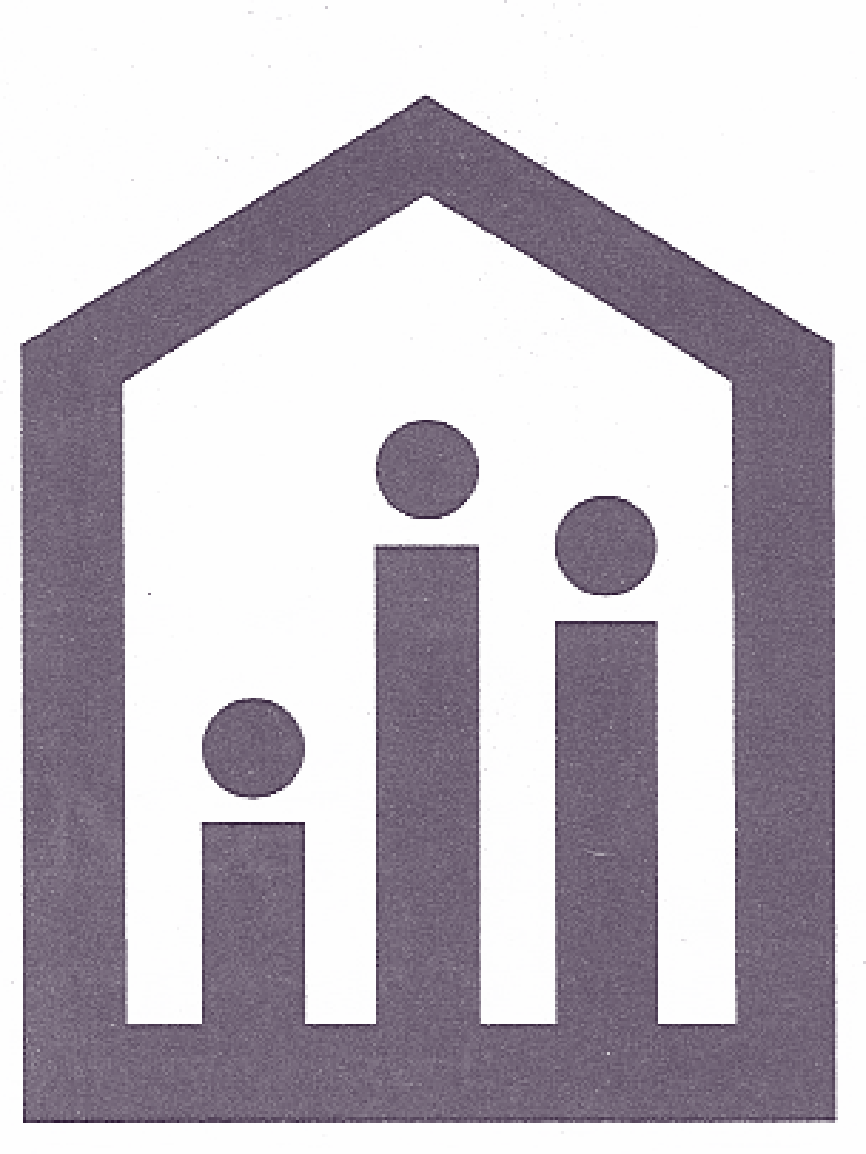 2944 Winchester Ave.Ashland, KY 41101606-324-6700SHELTER OF HOPE, INC.BOARD MEMBER INFORMATION FORMName:________________________________________________Address:____________________________________________________Phone #:_________________ E-mail:_______________________________Cell Phone#:________________ Work #:_______________________Name of Employer (if applicable):_____________________Employer/Business Address: _______________________Employer/Business Address:________________________________________Briefly explain your understanding or experience(s) of Shelter of Hope:________________________________________________________________________________________________________________________________________________________________________________________________Please explain why you are interested in serving as a member of the Board of Directors of Shelter of Hope:________________________________________________________________________________________________________________________________________________________________________________________________List any special talents, contributions, or skills you hope to bring to Shelter of Hope:________________________________________________________________________________________________________________________________________________________________________________________________References:  Name & Phone Number________ _________________________________
______ ___________________________________________________________________________